Procédure de dépôt d'un document de travailEnvoyer le formulaire complété, accompagné du document de travail au format pdf, au correspondant de votre programme scientifique.  Celui-ci vérifiera la mise en forme et soumettra l'ensemble à Lucie Label, responsable de la collection, pour publication dans la série des Documents de travail du CES (ISSN 1955-611X).  Si l'auteur est un doctorant, il doit avoir l'accord explicite de son directeur de thèse.Page de garde d'un document de travail : La première page du document de travail doit obligatoirement contenir :le titrele nom des auteurs et leurs affiliationsun résumé en anglaisles mots-clés en anglaisles codes du JELOptionnel :un résumé en français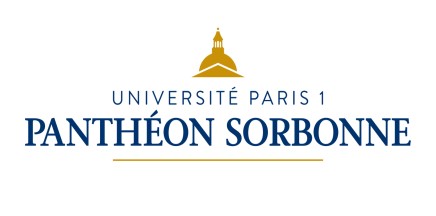 les mots-clés en français  Correspondants programmes scientifiques : Économie du développement durable : josselin.thuilliez@univ-paris1.frÉconomie internationale et marché du travail : maria.bas@univ-paris1.frÉconomie politique : camille.chaserant@univ-paris1.frGlobalisation financière : gunther.capelle-blancard@univ-parisMicroéconomie théorique : jean-francois.caulier@univ-paris1.frModélisation financière : christophe.chorro@univ-paris1.fr Politiques publiques : pierre.kopp@univ-paris1.frSciences du comportement : jean-christophe.vergnaud@univ-paris1.frPour bénéficier d’une aide à la traduction : Contactez le correspondant Document de travail de votre programme scientifique (voir liste ci-dessus).Pour déposer une nouvelle version d’un document de travail existant : Suivez la procédure ci-dessus, en précisant le numéro du document de travail révisé. Le nouveau document gardera son référencement initial, suivi d'un R (exemple : 2019-10R pour la version révisée en 2020 du document 2019-10).Formulaire de dépôt dans la collection desDocuments de travail du Centre d’Économie de la SorbonneCe formulaire doit être envoyé au correspondant de votre programme scientifique, accompagné du document de travail au format PDF.Les items obligatoires sont signalés par un astérisque *. Auteur du laboratoire*NOM, Prénom :* Programme scientifique d’appartenance :*Adresse e-mail :Site web personnel : ORCID et/ou IdHAL : *Affiliation(s) :Co-auteurs du document de travailCo-auteur 1 NOM, Prénom : Adresse e-mail : Affiliation(s) : Co-auteur 2 NOM, Prénom : Adresse e-mail : Affiliation(s) :Co-auteur 3 NOM, Prénom : Adresse e-mail : Affiliation(s) : Co-auteur 4NOM, Prénom : Adresse e-mail : Affiliation(s) :     English title and abstract:*Title:*Abstract (approx. 200 words):Résumé en français (env. 200 mots - optionnel) : *English keywords :Mots-clés en français (optionnel) :*Codes classification JEL, AMS ou MeSH (pour versement dans RePEc) :Domaines de recherche (pour versement dans HAL) : *Sciences de l’Homme et Société / Économies et Finances   Autres (préciser - voir les autres domaines répertoriés dans HAL) : Date                                                                                                               Date Signature de l’auteur 	Signature du correspondant